RFPQ ATTENDEES LIST TEMPLATEQC: DOC REV. DATE 8/25/21COUNTY OF ALAMEDABidders Conference Attendees ListtoRFQ No. 902257forTires and Tire ServicesNetworking/Bidders Conference Held April 20, 2023Alameda County is committed to reducing environmental impacts across our entire supply chain. 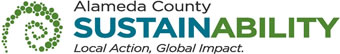 If printing this document, please print only what you need, print double-sided, and use recycled-content paperThe following participants attended the Bidders Conference:VENDOR BID LIST RFQ No. 902257 – Tires and Tire ServicesThis Vendor Bid List is being provided for informational purposes to assist bidders in making contact with other businesses as needed to develop local small and emerging business subcontracting relationships to meet the requirements of the Small Local Emerging Business (SLEB) Program: Small Local Emerging Business (SLEB) Program. This RFQ is being issued to all vendors on the Vendor Bid List; the following revised vendor bid list includes contact information for each vendor attendee at the Networking/Bidders Conferences.This County of Alameda, General Services Agency (GSA), RFQ Bidders Conference Attendees List has been electronically issued to potential bidders via e-mail.  E-mail addresses used are those in the County’s Small Local Emerging Business (SLEB) Vendor Database or from other sources.  If you have registered or are certified as a SLEB, please ensure that the complete and accurate e-mail address is noted and kept updated in the SLEB Vendor Database.  This RFQ Bidders Conference Attendees List will also be posted on the GSA Contracting Opportunities website located at Alameda County Current Contracting Opportunities.Company Name / AddressRepresentativeContact InformationAVS Consultants LLC117 Toiyabe Ct, Livermore, CA 94551Vedula V SitaramPhone: 408-621-5125AVS Consultants LLC117 Toiyabe Ct, Livermore, CA 94551Vedula V SitaramE-Mail: avsconsultantsllc@gmail.comAVS Consultants LLC117 Toiyabe Ct, Livermore, CA 94551Vedula V SitaramPrime Contractor: YesAVS Consultants LLC117 Toiyabe Ct, Livermore, CA 94551Vedula V SitaramSubcontractor: NoAVS Consultants LLC117 Toiyabe Ct, Livermore, CA 94551Vedula V SitaramCertified SLEB: No2.Lou SeeverPhone: 925-463-34432.Lou SeeverE-Mail: 2.Lou SeeverPrime Contractor: 2.Lou SeeverSubcontractor: 2.Lou SeeverCertified SLEB: RFQ No. 902257 - TIRES AND TIRES SERVICESRFQ No. 902257 - TIRES AND TIRES SERVICESRFQ No. 902257 - TIRES AND TIRES SERVICESRFQ No. 902257 - TIRES AND TIRES SERVICESRFQ No. 902257 - TIRES AND TIRES SERVICESRFQ No. 902257 - TIRES AND TIRES SERVICESRFQ No. 902257 - TIRES AND TIRES SERVICESBusiness NameContact NameContact PhoneAddressCityStateEmail35th Avenue Union 76Sonny Nguyen( 510 ) 530-35503420 35th AveOAKLANDCAA & C Auto SvcLyan Du( 510 ) 481-9589186 E Lewelling BlvdSAN LORENZOCAA & H Truck RepairGeorge Anderson( 510 ) 487-433030319 Union City Blvd.UNION CITYCAA & P Svc CtrArthur Yu( 510 ) 658-0611398 W Macarthur BlvdOAKLANDCAA & P Svc CtrKevin Ma( 510 ) 601-01883506 Piedmont AveOAKLANDCAA 1 Spring Svc CoRUBEN FLORES( 510 ) 569-66119722 Macarthur BlvdOAKLANDCASPRINGUY@A1SPRING.COMA Street Tire & SvcEugene Kim( 510 ) 886-46311015 A StHAYWARDCAeugeneykim@hotmail.comAamco TransmissionsDan Sherry( 510 ) 796-79903670 Thornton AveFREMONTCAAamco TransmissionsAzaria Berhane( 510 ) 836-44563050 Brook StOAKLANDCAaamcoakland@yahoo.comABC Transmission of OaklandJuan Gonzalez( 510 ) 569-99128925 San Leandro StreetOAKLANDCA9718823@gmail.comAckerman's Servicing VolvosBruce Ackerman( 510 ) 549-93302220 San Pablo AveBERKELEYCAAcme Car SvcGeorge Colgett( 510 ) 582-68001015 Grove WayHAYWARDCAAl Hubbard's Machine ShopChristopher Cook( 510 ) 537-188521030 MeeklandHAYWARDCAAlbany Tire ServiceMark Hoogs( 510 ) 525-6427742 San Pablo AvenueALBANYCAmhoogs@yahoo.comAlbany Tire ServiceMark Hoogs( 510 ) 525-6427742 San Pablo AvenueALBANYCAmhoogs@yahoo.comAlberto's Auto RepairAlberto Rodriguez( 510 ) 261-0130801 54th AveOAKLANDCAAll Mufflers DiscountedJohn Rogers( 510 ) 535-26814256 International BlvdOAKLANDCAAll PartsDavid Feder( 510 ) 548-87482255 San Pablo AveBERKELEYCAAll Tune & LubeFred Mohammed( 925 ) 373-79214001 1st St # 8LIVERMORECAAllen's Automotive & TowingJeff Pawlowsky( 925 ) 449-3000185 N K StLIVERMORECAAmerican PerformanceSteve La Fountaine( 925 ) 426-88993596 Utah St #APLEASANTONCAslafountaine@sbcglobal.netAndy's ValeroAndy Shahkarami( 510 ) 651-378239990 Fremont BlvdFREMONTCAAuto Analysts IIAnil Singh( 510 ) 582-020119592 Center StreetCASTRO VALLEYCAcircuit8883@sbcglobal.netAuto Tech-1Chih Chen( 510 ) 895-287914856 Washington AveSAN LEANDROCAAutobahnDave Wiltgen( 925 ) 829-55556398 Dougherty Rd # 23DUBLINCAAutomastersGlenn Logan( 510 ) 654-66146200 Shattuck AveOAKLANDCAAutomax Of Bay AreaTak Tam( 510 ) 533-33931750 E 12th StOAKLANDCAAutomotive CenterRobert Brown Jr( 510 ) 483-71572482 Teagarden StSAN LEANDROCAAutotron Service CtrCharles Rich( 925 ) 484-24003688 Washington St # FPLEASANTONCAB & N Foreign Car SvcVince Mitkov( 510 ) 278-980020525 Mission Blvd # AHAYWARDCAB & S Hacienda Auto Body PaintDavid Sanchez( 925 ) 847-87893687 Old Santa Rita Rd # 27PLEASANTONCAB P Deol Automobile SvcPiara Deol( 510 ) 782-40631974 W Tennyson RdHAYWARDCABavarian ProfessionalsMichael Dennison( 510 ) 524-60001218 7th StBERKELEYCAteam@bavpros.comBAY BRIDGE AUTO BODYSung Kim( 510 ) 635-20202130 90TH AVE.OAKLANDCAmike@baybridgeautobody.netBay Cities Auto RepairTarek Tbouremeleh( 510 ) 733-555925711 Dollar St # 14 AHAYWARDCABay City AlternatorsArisdeo Zambrano( 510 ) 633-15128807 E 14th StOAKLANDCABay Equipment & RepairSam Portillo( 510 ) 783-90503393 Enterprise AveHAYWARDCAsam@cabear.comBay European StarJohn Aslami( 510 ) 792-810037555 Centralmont Pl # BFREMONTCABeetle PowerRandy Hadley( 925 ) 846-20251809 Santa Rita Rd # HPLEASANTONCABen A Begier BuickJames A. Begier( 510 ) 357-76111915 E 14th StSAN LEANDROCAcffj2001@yahoo.comBenner AutomotiveMichael J Benner( 510 ) 832-1244488 25th StOAKLANDCABentmoto, LLC DBA HK CyclesJeff Bent( 925 ) 443-1269196 Airway BlvdLIVERMORECAjeffbent2k@gmail.comBerkeley Autometrics IncJohn Hafez( 510 ) 524-38811340 San Pablo AveBERKELEYCABerkeley MinicarMark Lempert( 510 ) 841-12212498 San Pablo AveBERKELEYCABernardini Enterprises, Inc.Joseph Bernardini( 510 ) 458-6356745 Kevin Ct.OAKLANDCAjdhauling@hotmail.comBerry Brothers Towing & TrnsprRobin Berry( 510 ) 465-7215598 55th StOAKLANDCAbberry598@aol.comBest Auto RepairRichard Aong( 510 ) 268-93662605 Market StOAKLANDCArichaong@sbcglobal.netBest Auto SvcLarry Chao( 510 ) 494-92784461 Peralta Blvd # 1FREMONTCABest Express AutoFrank Silva( 510 ) 923-10006006 San Pablo AveOAKLANDCAbestexpressauto@aol.comBevilacqua Foreign Car SpecTony E Bevilacqua( 510 ) 538-1441593 Industrial Pkwy WHAYWARDCABhp Foreign Auto ClinicRattana Nakonsut( 510 ) 226-957040869 Albrae StFREMONTCABig O Tires IncTerry Mccune( 925 ) 373-06604025 1st StLIVERMORECABig O Tires IncFrans Vroostad( 510 ) 794-562235255 Newark BlvdNEWARKCABig O Tires IncJohnny Vierra( 510 ) 357-847315241 Washington AveSAN LEANDROCABill & Bill's Body & FenderPaul Vittoria( 510 ) 568-37821500 105th AveOAKLANDCABilly’s Moto Garage (BMG)Billy Le408/591-84843541 Yale WayFremontCABillysMotoGarage@gmail.comBob's Auto RepairBob Fox( 510 ) 657-50803824 Union StFREMONTCABob's Bridge Auto RepairBoris Faynboym( 510 ) 796-9595308 Mowry AveFREMONTCABo's ImportsBo Fay( 510 ) 784-015828184 Industrial BlvdHAYWARDCABreakwater 76Philip Sohn( 510 ) 782-93773500 Breakwater AveHAYWARDCApsohn@breakwater76.comBridgestoneSteve T Johnson925-400-5555200 4th Ave SouthNashvilleTNjohnsonsteve@bfusa.comBritish-american Car SvcJack Little( 510 ) 452-4322426 25th StOAKLANDCAno e-mailBroadway Motors & MufflersDave Hess( 925 ) 828-55117140 Village PkwyDUBLINCAdmhesshess@netscape.netBroadway Terrace UnocalQuang Duong( 510 ) 653-44435300 Broadway AveOAKLANDCABroadway Union 76Clement Leung( 510 ) 655-76623943 BroadwayOAKLANDCAckcl76@att.netBroadway VolkswagenMike Murphy( 510 ) 834-77112740 BroadwayOAKLANDCABruce's Tire, Inc.Dwain Howard408/416-8081P.O. Box 2300LivermoreCAdwain@brucestire.comBruce's Tire, Inc.Dwain Howard408/416-8081P.O. Box 2300LivermoreCAdwain@brucestire.comBruce's Tires, Inc.Richard Howard( 408 ) 416-80816144 Industrial Way, #ALIVERMORECAatireguy4u@aol.comBud Adams Auto RepairBud Adams( 510 ) 886-929918811 Lake Chabot RdCASTRO VALLEYCABurton's Fire, Inc.Carlos Sweeney209/544-31611301 Doker DriveModestoCAcarlos@burtonsfire.comC & J AutomotiveJohn Vonnegut( 510 ) 352-47731996 Alvarado StSAN LEANDROCACalifornia Fleet MaintenanceGeorge Nunes( 510 ) 429-52882450 Whipple RdHAYWARDCAcafleet@pacbell.netCar Care ServiceKristi Roy( 510 ) 521-99901639 Park StreetALAMEDACAcarcareservice@sbcglobal.netCar SvcDouglas Cheng( 510 ) 547-01705865 Broadway TerOAKLANDCACarlson's GarageDaniel Chin Jr( 510 ) 845-67722105 Parker StBERKELEYCACastro Street Body ShopGeorge Rodrigues( 510 ) 351-7906718 Castro StSAN LEANDROCACastro Valley Autohaus IncCaroline Blackman( 510 ) 581-452520697 Park WayCASTRO VALLEYCACavanaugh Motors Parts DeptLee Cavanaugh( 510 ) 523-52461700 Park StALAMEDACAcavanaughmotors@aol.comCharles AutoCharles Stallworth( 510 ) 652-92604500 Martin Luther King Jr. WayOAKLANDCAtrosulala@yahoo.comChevrolet Specialists- Hart'sRick Hart( 510 ) 887-62012543 W Winton Ave # 5aHAYWARDCAservice@hartauto.comChoy Auto Body & RepairTai Vang( 510 ) 532-84881407 Foothill BlvdOAKLANDCAChristian Auto RepairJames Carr( 510 ) 562-7183910 92nd Ave.OAKLANDCAChuck's Auto & Truck RepairChuck Adams( 925 ) 447-1444240 N I StLIVERMORECACity Garage CarstarEdward Nwokedi( 510 ) 444-1400295 29th StOAKLANDCAmrceo@pacbell.netClass A Auto CareRaffy Bolario( 510 ) 352-6001695 Thornton StSAN LEANDROCAClutch WizardBrian Jeffries( 510 ) 888-917522135 Mission BlvdHAYWARDCAkevin@clutchwizard.comCommercial Auto TransmissionJuan Gomez( 510 ) 562-232310211 E 14th StOAKLANDCAComp-u-tune & BrakeEdwin McClenton( 510 ) 487-525524 Union SqUNION CITYCAContinental Imports Auto SvcJuan Caicedo( 510 ) 532-66032215 E 14th StOAKLANDCACutting Edge Parts, Inc.CY KELLAR909/795-550034075 Avenue JYucaipaCAACCOUNTING@KELLARSWEEPING.COMD & M Auto PartsBob West( 925 ) 447-61001815 Chestnut StLIVERMORECAD & M Detail ShopRobert Mainini( 510 ) 527-26391085 Eastshore HwyBERKELEYCAD H Walsh AutomotiveMichael Flahive( 510 ) 525-5994987 San Pablo AveALBANYCADan Chin's Auto SvcDan Chin( 510 ) 848-76822558 Shattuck AveBERKELEYCADana Meyer Foreign Car SvcDana Meyer( 510 ) 527-1938700 San Pablo AveALBANYCAdmeyer2@earthlink.netDapper Tire Co. Inc.Dale Gross( 510 ) 780-161620380 Corsair BlvdHAYWARDCADave's Complete Auto SvcDavid Chu( 510 ) 451-56622250 Telegraph AveOAKLANDCADave's Foreign Auto RepairsDavid Serago( 510 ) 791-590136389 Mission BlvdFREMONTCADavis Auto RepairMercedes Marquez( 510 ) 576-95172220 Davis StSAN LEANDROCAmyma99@hotmail.comDerek's Auto TechDerek Wu( 510 ) 537-3612820 Smalley AveHAYWARDCADiablo Auto Body IncBob King( 925 ) 462-71513275 Bernal AvePLEASANTONCADiablo Engine & MachineBRENDA GAUDIO( 925 ) 828-02226355 Scarlett Ct # 11DUBLINCAAAW111@AOL.COMDiamond Diesel Svc IncTerry Moore( 510 ) 532-85002550 E 12th StOAKLANDCAterry@DiamondDiesel.comDiscount Brakes & TiresJohn Gomes( 510 ) 534-10102301 E 12th StOAKLANDCADon & Terry's GM Auto RepairDon Terry( 510 ) 784-11523117 Depot Rd.HAYWARDCADON SIGNER BUICK-CADILLAC INCDon Signer( 510 ) 226-123439639 Balentine DrNEWARKCASIGNEROFFICE@AOL.COMDoneright auto spaMichael Cohen( 510 ) 832-18883070 brook stOAKLANDCAMichaelc3827@yahoo.comDon's Auto ClinicDon Lawson( 510 ) 849-17222555 College AveBERKELEYCADon's Body ShopRay Bridgeman( 510 ) 581-26112944 Grove WayCASTRO VALLEYCADon's Tire SvcDon Frizzie( 510 ) 526-0338820 Gilman StBERKELEYCADorso's Auto RepairRick Guardino( 510 ) 792-53153750 Bonde Way # 1FREMONTCADot RadiatorMario Martinez( 510 ) 276-56112 Lewelling BlvdSAN LORENZOCADowntown Auto CtrRalph Sattore( 510 ) 547-44364145 BroadwayOAKLANDCADowntown Muffler SvcScott Neely( 510 ) 582-699622419 Mission BlvdHAYWARDCADrive Line SvcRichard Moore( 510 ) 352-35002474 Teagarden StSAN LEANDROCADublin AutoHarold Dorton( 925 ) 828-02436429 Golden Gate DriveDUBLINCAdublinauto@sbcglobal.netDublin Car TekTim Johnson( 925 ) 449-31576008 Dougherty RdDUBLINCADublin ToyotaEd Cornelius( 925 ) 829-77004321 Toyota DrDUBLINCADublin Transmissions SpecsJuan Andrade( 925 ) 828-84506878 Village PkwyDUBLINCADusty & Sons Truck Tire CenterMelvin Wilkerson( 510 ) 832-62852201 Mandela PkwyOAKLANDCAdustyandsonstires@sbcglobal.netDusty & Sons Truck Tire CenterMelvin Wilkerson( 510 ) 832-62852201 Mandela PkwyOAKLANDCAdustyandsonstires@sbcglobal.netE B Auto SvcJohn Cheng( 510 ) 534-83282338 E 12th StOAKLANDCAEast Bay Frame & AxleMartin Mendoza( 510 ) 569-42851366 Doolittle DrSAN LEANDROCAEast Bay MufflersMaria Haro( 510 ) 261-90464016 International Blvd.OAKLANDCAEcono Lube N' TuneSushil Jhangiani( 510 ) 656-718840871 Albrae StFREMONTCAEcono Lube N' TuneRavinder S Atwal( 510 ) 357-926514602 Washington AveSAN LEANDROCAEddie's German Auto RepairGerhard Hocke( 510 ) 796-557537425 Glenmoor DrFREMONTCAEd's CrankshaftsEdwardo Thierry( 510 ) 783-94941412 W Winton AveHAYWARDCAElby's Machine ShopTerry Elbert( 925 ) 829-38536886 Village PkwyDUBLINCAEnthusiast AutomotiveKeith Pinckney( 510 ) 653-19555920 adeline streetOAKLANDCAEauto57@yahoo.comEpifani RestorationsNino Epifani( 510 ) 525-34451216 5th StBERKELEYCAEuropean Auto Repair IncAlbert Boehler( 510 ) 521-20661928 High StALAMEDACAAutotech2000@comcast.netEuropean Motors LtdRichard Fisher( 510 ) 832-60302915 BroadwayOAKLANDCAEuropean MotorworksPaul Singh( 510 ) 526-2286618 San Pablo AveALBANYCAExcelsweld UsaRick Geertsema( 510 ) 534-33031231 16th AveOAKLANDCAEXWELD@PACBELL.NETF G Auto RepairBill Ng( 510 ) 534-66342764 E 14th StOAKLANDCAFalcon Collision RepairEmerson Dominguez( 510 ) 705-19042700 Tenth StreetBERKELEYCAfalconcollision@aol.comFerys GarageFery Doon( 510 ) 548-42322598 Sacramento StBERKELEYCAFirst Transit, Inc.Amy Metz513/419-8570600 Vine St, Suite 1400CincinnatiOHfirsttransit.bids@firstgroup.comFMC Fleet Solutions IncFelipe Chua( 408 ) 569-563741903 Albrae StFREMONTCAFrank's GarageDennis Vanderbuilt( 510 ) 582-890620747 Lake Chabot RdCASTRO VALLEYCAFremont Auto TechTony Park( 510 ) 796-55994546 Peralta Blvd # 21FREMONTCAFremont Pontiac GmcKENNETH OKENQUIST( 510 ) 623-771139800 Balentine DrNEWARKCAaguajardo@capitol-buick-pontiac-gmc.comFremont United Auto SvcDixon Cheung( 510 ) 793-718837159 Moraine StFREMONTCAFritz & Peters Independent VwJoe Klaus( 510 ) 444-3224420 25th StOAKLANDCAGeorge Oren Tire Specialist Inc.Doug Anderson510/534-05751350 International BoulevardOaklandCAorentire@aol.comGeorge Oren Tire Specialist, Inc.Doug Anderson( 510 ) 534-05751350 International Blvd.OAKLANDCAorentire@aol.comGeorge V Arth & SonRon Arth( 510 ) 836-2535110 10th StOAKLANDCARATARTH@HOTMAIL.COMGeorge's Auto Repair & SvcGeorge Silveira( 925 ) 484-229026 California Ave., #EPLEASANTONCAGeorge's Auto Repair SvcGeorge Evans( 510 ) 658-94054401 Market StEMERYVILLECAGeorge's Automotive SvcLloyd Lee( 510 ) 276-350116348 Foothill BlvdSAN LEANDROCALlee107@sbcglobal.netGerman AutocraftSeung Lee( 510 ) 638-5473301 E 14th StSAN LEANDROCAAsianguy114@hotmail.comGermany's Best IncPaul Vacakis( 510 ) 658-89485291 College AveOAKLANDCAGlenmoor Auto Repair & PartsGerald L Raver( 510 ) 793-36664270 Peralta BlvdFREMONTCAglraver@aol.comGolden Gate Transmissions IncBrenda Richards( 925 ) 463-27003878 Old Santa Rita RdPLEASANTONCAdeclinedGolden State Diesel MarineBarbara Campbell( 510 ) 465-1093351 EmbarcaderoOAKLANDCAbarbgsdm1@aol.comGoodyear Commercial Tire & Service CenteMichelle May330/796-7137200 Innovation Way, Attn: Goodyear CT&SC Dept.AkronOHmichelle_may@goodyear.comGoodyear Tire & Rubber CoMark Costa( 510 ) 886-95003430 Castro Valley BlvdCASTRO VALLEYCAGoodyear Tire & Rubber CoRyan Maas( 925 ) 462-49003420 Stanley BlvdPLEASANTONCAGoodyear Tire & Rubber CompanyPaul Gage( 510 ) 783-6700258800 Clawiter RdHAYWARDCApaul_gage@goodyear.comGrandma's GarageNancy Rupprecht( 510 ) 527-1065821 Gilman StBERKELEYCAGriffin MotorwerkeJohn T Griffin( 510 ) 524-74471485 San Pablo AveBERKELEYCAGuaranteed Auto SvcGary Goodman( 510 ) 785-254323673 Connecticut St # 1HAYWARDCAguaranteedauto@pacbell.netH. Beck MotorsportsMike McDowell( 510 ) 208-57112344 Harrison StOAKLANDCAhbeckmotorsports@earthlink.netHarder Automotive CtrSHAH Kazimi( 510 ) 784-1018197 W Harder RdHAYWARDCAHarvey & Madding, Inc.Ken Harvey( 925 ) 828-80307099 Amador Plaza RdDUBLINCApaula@dublinhonda.comHasselgren Racing EnginesPaul Hasselgren( 510 ) 524-24851221 4th StBERKELEYCAHigh Street Automotive CtrGarry Mclaughlin( 510 ) 532-5332441 High StOAKLANDCAteresamc55@aol.comHiTech Auto & Truck RepairAndrew Nguyen( 510 ) 782-463124617 Industrial BlvdHAYWARDCAacnguyen@comcast.netHoang's Auto CareTrinh Hoang( 510 ) 886-271220009 Meekland AveHAYWARDCAHonda Of OaklandConley Byrnes( 510 ) 420-92003330 BroadwayOAKLANDCAHooshi's Auto SvcHooshi Ghassmei( 510 ) 530-42221499 MacArthur BlvdOAKLANDCAHustead's Towing & Auto BodyGale Larks( 510 ) 549-09102037 Durant AveBERKELEYCAIAM AUTO CAREJUSTIN TRAN( 510 ) 866-26552550 HIGH STOAKLANDCAiamautocare@gmail.comImport Car SpecialistsDhevin Tran( 510 ) 744-176737191 Moraine StFREMONTCAImport EngineeringDana Meyer( 510 ) 525-8760700 San Pablo AveALBANYCAdmeyer2@earthlink.netInca Chevron IncHugo Cornejo( 510 ) 843-47762996 Telegraph AveBERKELEYCAInfinite Velocity Automotive, Inc.Debbie Tostenson( 510 ) 351-5800800 Davis StreetSAN LEANDROCAdebbiet@fhdailey.comIntraline, IncPete Varma( 510 ) 780-98008100 CapwellOAKLANDCApvarma@intralineinc.comIrvington Auto SvcMike Nguyen( 510 ) 490-5366493 Washington BlvdFREMONTCAlanmynguyen@att.netIrvington Wheel & Brake IncMichael O' Neal( 510 ) 656-575845499 Industrial Pl, #8FREMONTCAiwb_rush@comcast.netJ & J Repair SvcJim Herman( 510 ) 790-904437643 Timber St # RNEWARKCAjdherman@earthlink.netJ & O's Commercial Tire CenterCharlie Talbot( 510 ) 451-43532401 Union StOAKLANDCAcharlietalbot@jandotire.comJ B Truck Electrical RepairJose Berrios( 510 ) 444-84001433 18th StOAKLANDCAJ&H MOTORSJesse Garrett( 510 ) 638-9804773 - 105th AvenueOAKLANDCAjhmotors@sbcglobal.netJack's Engine Supply & MachineRobert Schneider( 510 ) 465-5690469 4th StOAKLANDCAjes5699@msn.comJeff's Mobile Glass Inc.Ahlberg Jeffery( 510 ) 583-101514450 Griffith StreetSAN LEANDROCAinfo@jeffsmobileglass.comJiffy LubeShane Jaramillo( 510 ) 582-76772492 Castro Valley BlvdCASTRO VALLEYCAJiffy LubeSokny Pek( 510 ) 793-919539197 Cedar BlvdNEWARKCAJiffy LubeDavid Stubblefield( 510 ) 843-3057960 University AveBERKELEYCAJim's Volkswagen RepairJim Pestana( 510 ) 582-138027283 Mission BlvdHAYWARDCAJing Gong Auto ClinicYi Deng( 510 ) 661-917540957 Albrae StFREMONTCAJoe's Auto GlassFrank Rinella( 510 ) 524-5268636 San Pablo AveALBANYCAJohn's European Auto SvcAnnette Wahlgren( 925 ) 551-78226295 Dougherty RdDUBLINCAJtb AutotechJohnny Banh( 510 ) 659-862244250 Old Warm Springs Blvd #5FREMONTCAjtbauto@yahoo.comKar ServiceScott Kurtzer( 925 ) 449-93882730 Old 1st StLIVERMORECAKar ShopKelvin Kruger( 510 ) 790-093237557 Dusterberry Way # 3FREMONTCAnatalie@krugergroup.comKelly's Truck RepairKelly Green( 510 ) 633-9600485 Hester StSAN LEANDROCAKen Betts Svc CtrKen Betts( 510 ) 465-17613500 Lakeshore AveOAKLANDCAKen Betts Svc CtrKen Betts( 510 ) 834-64446550 Moraga AveOAKLANDCAKen Betts TowingRober Craig( 510 ) 532-62404825 San Leandro StOAKLANDCAniner33@msn.comKenny's Auto RepairKen Lam( 510 ) 623-170541463 Albrae StFREMONTCAkennys_auto@earthlink.netKevin L Hinkley Auto TechKevin L Hinkley( 510 ) 881-10525269 Crow Canyon RdCASTRO VALLEYCAKLHAUTOTEC@aol.comL & D AutoLydia Bonneau( 510 ) 796-903037444 Sycamore StNEWARKCAL & L Auto RepairEdward Lam( 510 ) 451-2105641 E 10th StOAKLANDCAL. M. West Inc.Reece Kerley( 510 ) 834-44342943 BroadwayOAKLANDCALarry's Automotive RepairLarry Colvin( 925 ) 462-062257California Ave # NPLEASANTONCAwlcolvin@inreach.comLarry's Tire ExpressJim Pellettieri( 510 ) 581-6020750 A StreetHAYWARDCALaurence Anderson CoLaurence Anderson( 510 ) 527-29381214 10th StBERKELEYCALeal's Auto MartBob Leal( 510 ) 796-3111440 Mowry AveFREMONTCALEALFREMONT@YAHOO.COMLee's Car Care CtrHung Choo( 510 ) 796-45363670 Thornton Ave # BFREMONTCALido BpSat Singh( 510 ) 797-162335425 Newark BlvdNEWARKCAsat@autopiacarwash.comLim Auto RepairEak Lim( 510 ) 276-688117945 Hesperian BlvdSAN LORENZOCAsmogtech@gmail.comLivermore Auto PartsKen Waite( 925 ) 447-7298167 S Livermore AveLIVERMORECAM C Radiators & WeldingMarcelo Cabrera( 510 ) 436-44094307 E 12th StOAKLANDCAM T AutoMark Weigel( 925 ) 294-96993587 1st St # CLIVERMORECAM-1 Mercedes OnlyJoel Reichenberg( 510 ) 490-272340863 Albrae StFREMONTCAMac Arthur Auto Svc CtrCarlos Teran( 510 ) 569-605810511 Macarthur BlvdOAKLANDCAMark's TransmissionsMark Garcia( 510 ) 790-332237560 Mission BlvdFREMONTCAMarty's MetrixMarty Segarini( 510 ) 465-56981125 9th AveOAKLANDCAMcCoys Industrial Tire, Inc.BJ McCoy209/537-48813005 Central Ave.CeresCAmccoysindustrial@yahoo.comMckevitt Volvo & NissianJory Hite( 510 ) 848-22062700 Shattuck AveBERKELEYCAMelrose Body ShopCharles Di Bari( 510 ) 534-85201410 31st AveOAKLANDCAMidas Auto Systems ExpertsMike Glad( 510 ) 659-01113741 Washington BlvdFREMONTCAMidas Muffler ShopsEarl Kilgore( 510 ) 532-31003464 Foothill BlvdOAKLANDCAMidas Muffler ShopsDoug Montez( 510 ) 638-0141640 Hegenberger RdOAKLANDCAMike's Auto SvcMike Kuroki( 510 ) 848-12861699 University AveBERKELEYCAMinute Muffler SvcAurelio Gomes( 510 ) 568-09686818 Foothill BlvdOAKLANDCAgtsservice@sbcglobal.netMission Car CarePat Brick( 510 ) 657-752746494 Mission BlvdFREMONTCAMission ChevronAjay Ahluwalia( 510 ) 886-066324086 Mission BlvdHAYWARDCAMission Valley ArcoEli Ramas( 510 ) 656-655540077 Mission BlvdFREMONTCAmvarco8243@sbcglobal.netMobile Truck ProsSteven Gaio( 925 ) 351-42671366 DoolittleSAN LEANDROCAadmin@mobiletruckpros.comMoeller Bros Body Shop, Inc.Michaela Bammer510/357-8060539 Lewelling BlvdSan LeandroCAmichaela@moellerbros.comMoeller Bros Body Shop, Inc.Debbie Hollingsworth510/357-8060539 Lewelling BlvdSan LeandroCAdebbie@moellerbros.comMoeller Bros Body Shop, Inc.Todd Bammer510/357-8060539 Lewelling BlvdSan LeandroCAtodd@moellerbros.comMonarch Leasing IncJan Scharnikow( 510 ) 471-553029899 Union City BlvdUNION CITYCAsales@monarchtruck.comMontclair Auto TechEli Ashtiani( 510 ) 654-38885427 Telegraph Ave # E2OAKLANDCAMonument Car PartsJim Farness( 925 ) 373-10861814 1st StLIVERMORECAMorgan Tire of Sacramento, Inc.Brant Serrao916/919-29041500 Auburn BlvdSacramentoCAmorgantire@hotmail.comMorgan Tire of Sacramento, Inc.Brant Serrao916/919-29041500 Auburn BlvdSacramentoCAmorgantire@hotmail.comMorgan Tire of Sacramento, Inc.Brant Serrao( 510 ) 357-3452799 Fremont AveSAN LEANDROCAmorgantire@hotmail.comMorgan Tire of Sacramento, Inc.Brant Serrao( 510 ) 357-3452799 Fremont AveSAN LEANDROCAmorgantire@hotmail.comMorgan Tire of Sacramento, Inc.Brant Serrao( 510 ) 357-3452799 Fremont AveSAN LEANDROCAmorgantire@hotmail.comMotor City AutomotiveAlan Cartwright( 510 ) 843-45213058 Shattuck AveBERKELEYCAMowry Automotive CtrJohn Donovan( 510 ) 791-82225100 Mowry AveFREMONTCANekrawesh, LLCHamid Nekrawesh( 510 ) 889-054329294 Mission Blvd.HAYWARDCAnekrawesh@yahoo.comNewark Collision CenterMiguel Maldonado( 510 ) 795-90007609 Thornton Ave.NEWARKCAncollision@yahoo.comNick's Auto RepairNick Zarifis( 510 ) 276-647416640 Foothill BlvdSAN LEANDROCANickson's Brake SvcPaul Nickson( 510 ) 526-27371111 San Pablo AveALBANYCANilson Brothers GarageBernard L De Leo( 510 ) 533-44652860 38th AveOAKLANDCANilson Brothers GarageBernard DeLeo( 510 ) 533-44652860 38th AvenueOAKLANDCAnilson_brothers@hotmail.comNippon European MotorsTom Inthawong( 510 ) 527-2443730 San Pablo AveALBANYCANohr Automotive SvcTom Perry( 510 ) 483-93301940 Washington AveSAN LEANDROCAOakland AcuraRick Mc Peak( 510 ) 444-8383277 27th StOAKLANDCAOakland Auto WorksGlen Poywing( 510 ) 597-8388240 W Macarthur BlvdOAKLANDCAOceanworks Ii Jeep & CherokeeChris Cucuel( 510 ) 845-53371030 Carleton StBERKELEYCAOceanworks Japanese Car RepairAngus Powelson( 510 ) 849-13832703 10th StBERKELEYCAO'connell's Volvo Alameda SvcMichael J O'Connell( 510 ) 865-72551537 Webster StALAMEDACAOmega Automotive Honda RepairMing Shen( 510 ) 794-65643710 Bonde Way # 4FREMONTCAP & S EnterprisesMike Silva( 510 ) 276-6443165 Lewelling BlvdSAN LORENZOCANoEmail@Address.comP R MotorsportsRick Weldon( 510 ) 786-085119845 Cabot BlvdHAYWARDCAPankeys RadiatorJim Burns( 510 ) 581-680421805 Foothill BlvdHAYWARDCAPark St. Automotive ServiceKennia Rodriguez( 510 ) 864-22591907 Park St.ALAMEDACAinfo@parkstauto.comPep Express PartsJonathan Manikoth( 510 ) 895-920514845 East 14th StreetSAN LEANDROCAcsm0847@pepboys.comPerformance Auto Care RepairHossein Zadeh( 510 ) 659-971840931 Albrae StFREMONTCAPeter Mitchell Auto RepairPeter Mitchell( 510 ) 845-18851745 Cedar StBERKELEYCAPete's Auto SvcPeter Choi( 510 ) 562-206010249 Macarthur BlvdOAKLANDCAPBBCPM6@EARTHLINK.NETPete's Foreign Auto RepairPete Banducci( 510 ) 656-493343203 Osgood RdFREMONTCAPiedmont ShellNoel Coffin( 510 ) 654-051229 Wildwood AvePIEDMONTCAnoelcoffin@yahoo.comPiedmont StablesLloyd Graham( 510 ) 531-99446525 Redwood RdOAKLANDCAPleasanton Auto Svc & RepairJohn Rife( 925 ) 463-16223880 Old Santa Rita RdPLEASANTONCAPleasanton Truck & EquipmentBob Molinaro( 925 ) 846-92223110 Busch RdPLEASANTONCAeric@ptande.comPrecision Auto RepairRobert Edgren( 925 ) 462-7440164 Wyoming St # APLEASANTONCAPrecision Motive Inc.Susan & Patrick Hendrix( 510 ) 886-078925789 Dollar St Ste1HAYWARDCAPMOTIVE@aol.comPrecision TuneGeorge Kwong( 510 ) 658-88634045 BroadwayOAKLANDCAQiu Quality Auto Service IncLawrence Qiu( 510 ) 533-99991200 East 12th StreetOAKLANDCA5339999@gmail.comQuality TechBruce Vuong( 510 ) 532-23551235 16th AveOAKLANDCAQuality Tune-upMark Lord( 510 ) 790-06754194 Peralta Blvd.FREMONTCAR Gross EsquireRobert Gross( 510 ) 732-977723000 Connecticut St # 3HAYWARDCAR Mechanic Svc CtrTina Young( 925 ) 294-96455777 S Front RdLIVERMORECARakha Auto Repair ShopGulzar Masah( 510 ) 635-8852905 77th AveOAKLANDCARichard's Automotive SvcRichard Kwan( 510 ) 483-43181495 Hays StSAN LEANDROCARoger Kraus Tire IncRoger Kraus( 510 ) 582-50312896 Grove WayCASTRO VALLEYCARoger's AutoworksRoger Dalrymple( 510 ) 465-17053022 BroadwayOAKLANDCApamsdal@comcast.netRoger's Camping Trailers IncRussell Pennelly( 510 ) 657-52184038 Irvington AveFREMONTCARon Goode MOTORS, INC.Len Goode( 510 ) 522-64002424 Clement AveALAMEDACAOFFICE@RON-GOODE-TOYOTA-04001.DLRMAIL.COMRossi's Commercial TireTed Mellenthin( 510 ) 774-406129309 Pacific St.HAYWARDCAvictorrossi50@hotmail.comRouse Tire SvcSusan Rouse( 510 ) 834-99382340 Harrison StOAKLANDCARpm Co Mufflers # 2Kent Walton( 510 ) 582-037725870 Mission BlvdHAYWARDCARst AutomotiveRebecca Kruger( 510 ) 494-808137473 Glenmoor DrFREMONTCARynck Tire & Auto CtrKaren Menard( 925 ) 455-43301485 1st StLIVERMORECARy-nck Tire & Auto CtrLes Schivo( 925 ) 833-97006082 Dougherty RdDUBLINCARy-nck Tire & BrakePaul Maderios( 510 ) 523-2900861 Marina Village PkwyALAMEDACAS & S AutomotiveCecelia Santos( 510 ) 357-904114127 Washington AveSAN LEANDROCASaab ReplayBen Rono( 510 ) 540-11201014 Carleton StBERKELEYCASalel ServiceLarry Nobriga( 510 ) 351-896115215 Washington AveSAN LEANDROCASAL'S AUTO COLLISION REPAIRART CASTILLO( 510 ) 538-8663965 RUFUS CTHAYWARDCASALS-ACR@YAHOO.COMSal's Foreign Car ServiceJohn James( 510 ) 582-52823343 Castro Valley Blvd.CASTRO VALLEYCASan Leandro Auto SvcDavid Alexander( 510 ) 895-9422920 Estabrook St # DSAN LEANDROCASan Lorenzo Auto RepairAntonio Malonzo( 510 ) 481-79651436 Grant AveSAN LORENZOCASas German AutoKen Benhamou( 925 ) 846-488626 California Ave # APLEASANTONCASaturn of FremontNorma Haynes( 510 ) 445-870039797 Balentine DrNEWARKCASaturn of OaklandNorma Haynes( 510 ) 839-64002401 BroadwayOAKLANDCASchoettler Tire, Inc.Ted Mellenthin( 510 ) 293-69403528-1 Arden RoadHAYWARDCASCR Collision Services, Inc.Abrahan Alonzo( 510 ) 538-8663965 Rufus Ct.HAYWARDCAa.alonzo@scr-services.comSeever & Sons IncLou Seever( 925 ) 463-34433687 Old Santa Rita Road, # 7PLEASANTONCAseever_sons_tires@yahoo.comSeever & Sons IncLou Seever( 925 ) 463-34433687 Old Santa Rita Road, # 7PLEASANTONCAseever_sons_tires@yahoo.comSerrato & McDermottSTAN LEMKE( 510 ) 656-623340645 Fremont Blvd # 30FREMONTCAShanklin's Body ShopGreg Griggs( 510 ) 582-813025486 Mission BlvdHAYWARDCAShopJames R Andrews( 510 ) 797-405037555 Dusterberry Way # 5FREMONTCASilver Star LtdJohn Kelly( 510 ) 521-19563284 Central AveALAMEDACASimi Management Corp.Rober Reichart( 510 ) 588-24063093 BroadwayOAKLANDCASimi Management Corp.Rober Reichart( 510 ) 588-24063093 BroadwayOAKLANDCASmog ProsJojo Cuasito( 510 ) 656-699740077 Mission BlvdFREMONTCASos Auto SvcJean Leysen( 510 ) 548-95902051 Ashby AveBERKELEYCASouthern Tire MartEveli Padilla213 215-8441800 Highway 98ColumbiaMSeveli.padilla@stmtires.comSpecialized Automotive ServicesCorrie Fernandes( 510 ) 569-98701366 Doolittle Drive, suite 4SAN LEANDROCAcorrie@specialautoservice.comSpecialized Automotive SystemsGeorge Menchini( 510 ) 569-98701366 Doolittle DrSAN LEANDROCASpeedee Oil Change & Tune UpRyan Male( 925 ) 426-966944 Mission DrPLEASANTONCASteve's Valero #1Steve Asmann( 925 ) 462-58582991 Hopyard RdPLEASANTONCAStirtz MachineCarl Stirtz( 510 ) 536-27722041 International BlvdOAKLANDCAStoller's Auto RepairBob Stoller( 510 ) 887-817490 W Jackson StHAYWARDCAStrasser's AutomotiveRay Strasser( 510 ) 538-182825711 Dollar St. No.1HAYWARDCAStrehle's Body Shop IncGary Strehle( 510 ) 654-1497494 36th StOAKLANDCAstrehlesautobody@yahoo.comT & L Muffler & BrakeTom Gomer( 510 ) 489-87561007 Decoto RdUNION CITYCAT & T Auto RepairThanh Dang( 510 ) 832-2110330 Webster StOAKLANDCAT.C.C.H.dba.Inter.Auto ServiceDetlev Hanschke( 925 ) 447-88772551 2nd StLIVERMORECADunia2610@sbcglobal.netTam Precision SvcHannelore Homorody( 925 ) 462-27783409 Blakemore CtPLEASANTONCATerry's Body ShopTerry Thompson( 510 ) 537-301022301 Meekland AveHAYWARDCAThe Ford Store San LeandroMing Yeung( 510 ) 352-20001111 Marina Blvd.SAN LEANDROCAMYeung@sanleandroford.comThe Model Garage, Inc.Peter Edinoff( 510 ) 540-58992920 Shattuck AveBERKELEYCAmodelgarage@modelgarageberkeley.comThe Pit StopMike Taketa( 510 ) 887-044828250 Hesperian BlvdHAYWARDCATire Sales & Svc CoJohn Grant( 510 ) 654-0304891 W Macarthur BlvdOAKLANDCATommy's Auto BodyDrew Mickaels( 510 ) 581-188922383 Meekland AveHAYWARDCAdrew@tommysautobody.comTop Quality BmwAvy Kanety( 510 ) 683-090540861 Albrae StFREMONTCATorchio's Auto RepairMike Bott( 510 ) 451-32722344 Webster StOAKLANDCAToyota Specialist Hart's AutoRick Hart( 510 ) 887-12452543 W Winton Ave # 5aHAYWARDCAservice@hartauto.comTrailco Equipment CorpRon Bise( 510 ) 569-0903740 Julie Ann Way # 1OAKLANDCATri Valley Car CareMarty Hernandez( 925 ) 443-74741737 1st StLIVERMORECATri Valley Tire IncVickie Carano( 510 ) 454-92442553 William StreetSAN LEANDROCATriValleyTire@gmail.comTri Valley Tire, IncMike Carano510/454-92442553 Williams StSan LeandroCATriValleyTire@gmail.comTri Valley Tire, IncVickie Carano510/454-92442553 Williams StSan LeandroCAtrivalleytire@gmail.comTroy's Tire SvcTroy Chess( 510 ) 562-7527200 San Leandro BlvdSAN LEANDROCATuan's Auto RepairTuan Nguyen( 510 ) 261-97074825 Foothill BlvdOAKLANDCAU S Tire Sales & SvcCurt Hoyle( 510 ) 887-12821915 National AveHAYWARDCAU S Tire Sales & SvcCurt Hoyle( 510 ) 887-12821915 National AveHAYWARDCAUnion Auto RepairXuan Dins( 510 ) 351-046714078 Washington AveSAN LEANDROCAUnique Engines & Auto RepairSergio Guijarro( 510 ) 538-472044 A StHAYWARDCAUpper Grove Way Auto RepairCarmen Maldonaldo( 510 ) 537-44382932 Grove WayCASTRO VALLEYCAValley Auto RepairJohn Lewis( 510 ) 537-74152769 Castro Valley BlvdCASTRO VALLEYCAValley Tire Svc IncTomm Willis( 925 ) 846-58873110 Busch RoadPLEASANTONCAgeneva@ptande.comVargas Turbo & DieselRonald Vargas( 510 ) 537-226622018 Meekland AveHAYWARDCAVIC MUFFLERS & AUTO REPAIRMARIA HERNANDEZ( 510 ) 430-02001244 DOOLITTLE DRIVESAN LEANDROCAvicnmaria@yahoo.comVirdee's Foreign AutomotiveSohan Virdee( 510 ) 794-28564300 Decoto RdFREMONTCAV-tech AutomotiveWendy Loh( 510 ) 632-74487895 International BlvdOAKLANDCAWagner & PigozziLeo J Pigozzi Jr( 510 ) 451-7707465 25th StOAKLANDCAWalsh Brothers Machine WorksJon Pszenitzki( 510 ) 525-33001060 Harrison StBERKELEYCAwalshbro@pacbell.netWashington Township CentralQuinn Piening( 510 ) 797-566036849 San Pedro DrFREMONTCAWashington Township Central ChRichard Brunelli( 510 ) 793-134036849 San Pedro Dr.FREMONTCAWayne Demello Sr.Wayne Demello( 510 ) 489-521831162 San Clemente St # 101HAYWARDCAWeatherford BmwMichael Umebayashi( 510 ) 654-8280750 Potter St.BERKELEYCAWestline IndustriesJohn KAYE( 510 ) 783-5181P.O. BOX 1289ALAMEDACAWhitmore's Auto SvcLouis Whitmore( 510 ) 522-33881701 Buena Vista AveALAMEDACAWholesale Transmission SvcDick Gauthier( 510 ) 532-07881421 17th AveOAKLANDCAWilliam H. Strehles IncGary Strehle( 510 ) 654-1497494 36th StOAKLANDCAWilson Way Tire Co., IncAnne Dalessandro( 209 ) 242-30481915 National AveHAYWARDCAannedalessandro@sbcglolal.netWindsor Square Auto SvcJohn Yu( 510 ) 352-11281900 Lewelling BlvdSAN LEANDROCAmanoiyu@aol.comWong's ExxonAaron Wong( 510 ) 535-16722200 E 12th StOAKLANDCAWorld Imported Car SvcEric Johnson( 510 ) 568-6800355 E 14th StSAN LEANDROCAeric@worldimported.comYen's Auto RepairMark Yen( 510 ) 526-16011299 San Pablo AveALBANYCAYour Auto CenterChao Nokham( 510 ) 835-3553435 E.12th StreetOAKLANDCAhongnokham@sbcglobal.net